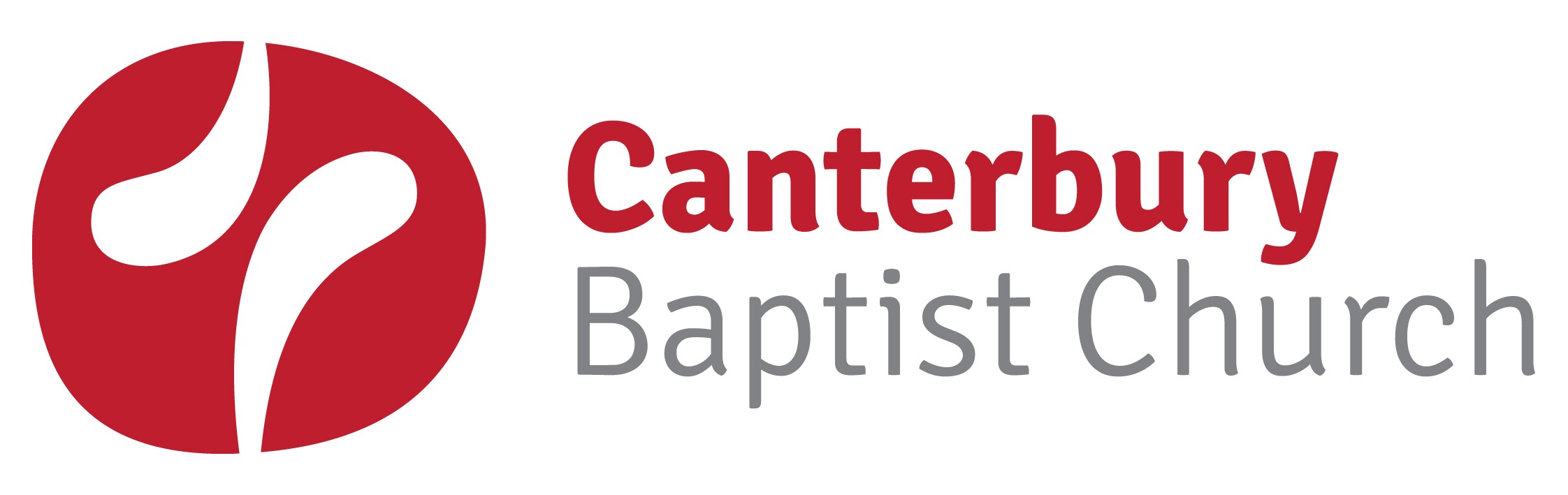 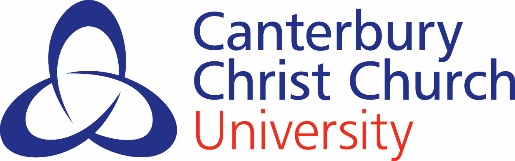 Student-Worker and Lay ChaplainIntroductionCanterbury Baptist Church wish to appoint a Part Time Student Worker with further part time ministerial opportunities also offered by our mission partners: Canterbury Christ Church University Chaplaincy.Canterbury Baptist Church is a welcoming and thriving city-centre community representing the breadth of God’s kingdom with many generations and nations worshipping and serving God together. We have roughly 170 Members with an attendance that is slightly higher, contemporary in worship style, seeking to fulfil six core values with our main aim being to take the life-changing message of Jesus Christ to all with the goal that they become His loyal disciples. We have two services on a Sunday with many different daytime and evening activities taking place during the week. Many of these are delivered by outside groups using our excellent facilities. The Leadership Team together with volunteers and Staff Team serve to deliver the ministry and mission of this vibrant church. We are part of the Baptist Union, together with other Baptist Churches in the South Eastern Baptist Association, also serving in partnership with other city-centre churches through Christians Together in Canterbury.Canterbury Christ Church University was founded by the Church of England in 1962. The University has some 17,000 students (by head count) and some 1,800 staff, the majority of whom are based in Canterbury however about 2,000 students are located at our Medway Campus and around a hundred at our Salomons Centre in Tunbridge Wells. The University continues to be a Church Foundation; one of only a handful of such institutions in Britain.  The Bishop of Dover is an ex officio member of the Governing Body, and the Archbishop of Canterbury, the Most Revd Justin Welby, is the University’s Chancellor.  This distinctive identity is reflected in our Trust Deed, Instrument and Articles of Government and also in our Mission. The Dean of Chapel is the leading minister and is supported by a  full time Senior Chaplain and a full time Lay Chaplain. There is a Chaplain for the Medway Campus (who also supports Kent and Greenwich Universities on that site) and a number of Chaplaincy Associates, including a Salvation Army Major. As a Chaplaincy Team we are inspired by the story which faith tells concerning Jesus’ proclamation and inauguration of the Kingdom of God in and through the power of the Spirit. It is this overarching narrative that provokes us: to offer compassionate care to all who seek our support; to provide regular opportunities for worship and exploration of the Christian Faith; to support that which builds and sustains community; and to champion a vision of open-ended transformative education. The nature of the postThe successful candidate will work 2.5 days a week for Canterbury Baptist Church with the option of a further 2.5 days a week for Canterbury Christ Church University Chaplaincy. Both component halves of the role will also provide time (within this period) for training, study and reflection, including paid-for attendance at specialized, residential training conferences. 2.1 Canterbury Baptist ChurchWe are looking to appoint a Student Worker Intern who will have a key role in the day-to-day life of Canterbury Baptist Church, working closely with the Minister and Minister in Training to serve our student population.Main Duties:To mobilise CBC members to be actively involved in student ministry, especially encouraging gifts of hospitality, mentoring and discipleship trainingTo provide pastoral care for students and encourage their integration into the ministries and pastoral networks of the whole church.To provide pastoral care for local and international students that attend the church and encourage their integration into  student groups, house groups and wider church ministries.To represent CBC at student events, especially Fresher’s Weeks, Missions Weeks, Alpha Courses, and Christian Union meetings etc.To develop from scratch then coordinate, plan, and lead both UKC and CCCU house groups.To coordinate a social calendar for students & younger people at CBC including regular shared meals, visits or Get Roasted events etc.Your normal place of work will be Canterbury Baptist Church offices, where you will be expected to base yourself at agreed times during office hours. Offsite evening and weekend working is an essential and expected part of this post. This part of your work will be line managed by the Minister in Training.2.2 Canterbury Christ Church UniversityWe are looking to appoint an Associate Lay Chaplain who will share in the mission of the Team as well as contributing to the administrative aspects of the work.Main Duties:Leading and participating in regular worship.Pastoral ministry, under supervision, to students and staff.Creating opportunities for mission both within and beyond existing patterns of worship and activity.Attendance at significant public events in the life of the University.Maintaining and developing links with the community at large and the local church community in particular.Working creatively with our panel of Faith Advisors from the different World Faiths.	7.   Providing administrative support for the production of liturgies and publicity materials and assisting with financial record keeping.	8. Developing one’s own initiatives within Chaplaincy ministry.Your normal place of work will be in the Chaplaincy Centre of the University, but evening working is an essential part of the role and may include being off the Campus. This part of your work will be line managed by the Dean of Chapel via the Senior Chaplain.Person Specification3.1 Qualifications and TrainingRecent Graduate	3.2 Experience and KnowledgeActive membership of a Christian Church (that is part of Churches Together in Britain and N Ireland)Experience of some form of public ministry3.3 Skills and Attributes	Able to work with the University student support services but to do so from a distinctively Christian perspectiveAble to work with the Christian Union, a key partner in missionExcellent administrative and IT skillsWilling and able to bring a fresh approach to all aspects of the role whilst respecting established patterns Willing and able to create and lead worship in a variety of stylesEffective communicator of the Christian Faith3.4 Qualities	Ability to maintain and nurture one’s identity as a Christian Theologically principled but open and flexibleAble to gain the confidence of students and build appropriate relationships with themAn eye for detail and a desire to produce high quality materialsCommitment to working with those of all denominations and to inter-faith dialogueCommitment to team working and a collaborative styleDesire to explore one’s vocation before God4 Terms and Conditions5 Application ProcedureTo apply please send a letter of application setting out how you meet the requirements the post, together with an up-to-date CV to:Tom Fisk, email: mit@canterburybaptistchurch.org.ukPlease also address any questions to Tom at the above email address.The closing date for applications is 12 noon on Friday 30 August 2019. Interviews will be held in Canterbury on Friday 6 September 2019 and candidates will need to be available between 10am and 4pm that day. Contract typeFixed term from 1 September 2019 until 31 August 2020.Hours of work 18.5 hours.The standard hours of work are 18.5 per week. You will however be expected to work these hours flexibly and in such a way as to perform the duties of this post effectively.  Evening and weekend working is an inescapable aspect of ministry and a system of time off in lieu is used to maintain a sustainable pattern of working. There is an option for a further 18.5 hours to be worked for the Chaplaincy to be discussed at interviewSalary and Benefits You will be paid a salary of £8658 per annum by Canterbury Baptist Church. The Chaplaincy are offering free accommodation (including the cost of utility bills) by the University (though you will need to pay your own Council Tax).Special requirementsIf the option is taken to take up part time employment with the Canterbury Christ Church Chaplaincy alongside the work for Canterbury Baptist Church, it is a requirement of the post that the post holder lives in University-provided accommodation for the better performance of their duties. The accommodation is a two bedroom house close to the University in Monastery Street shared with others. The occupancy agreement follows the same guidance laid down for all our student accommodation. Tenancy only applies whilst fulfilling the duties of the position. At the end of the contract term or resignation/dismissal if earlier; you will be required to vacate the property.Annual leave30 days, normally taken outside the teaching period of the Advent and Easter Semesters. Criminal RecordsDue to the nature of the duties of this post, a criminal records check including barring lists will be made before appointment of the successful candidate is confirmed.  The University and Baptist Church will bear the cost of the check.  Where the candidate has not lived within the UK for the required amount of time, an equivalent check from the resident country will be required.We will not discriminate unfairly against applicants with a criminal record. Having a criminal record will not necessarily bar an applicant: the nature of a disclosed conviction and its relevance to the post in question will be considered.Immigration, Asylum and Nationality Act 2006It is a requirement of the post that any successful candidate provides evidence of their right to work in the UK and carry out the type of work for which he/she would be employed.